Arreglo de La Haya relativo al Registro Internacional de Dibujos y Modelos IndustrialesModificación de los importes de la tasa de designación individual:  JapónDe conformidad con la Regla 28.2)d) del Reglamento Común del Acta de 1999 y el Acta de 1960 del Arreglo de La Haya, el Director General de la Organización Mundial de la Propiedad Intelectual (OMPI) ha fijado los nuevos importes siguientes, expresados en francos suizos, de la tasa de designación individual pagadera con respecto de toda solicitud internacional en que sea designado Japón, así como de toda renovación de registro internacional en que se designe Japón:Esta modificación entrará en vigor el 1 de diciembre de 2022.24 de octubre de 2022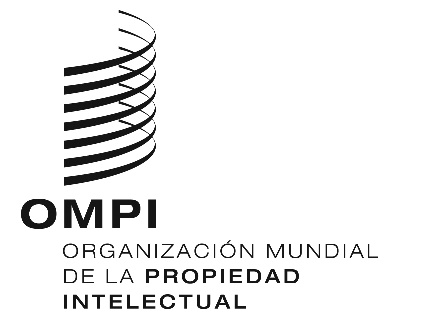 AVISO N.º 11/2022  AVISO N.º 11/2022  AVISO N.º 11/2022  Tasa de designación individualTasa de designación individualImporte(en francos suizos)Solicitud internacional–	por cada dibujo o modelo 	507Primera renovación–	por cada dibujo o modelo 	574Segunda renovación–	por cada dibujo o modelo 	574Tercera renovación–	por cada dibujo o modelo 	574Cuarta renovación–	por cada dibujo o modelo 	574